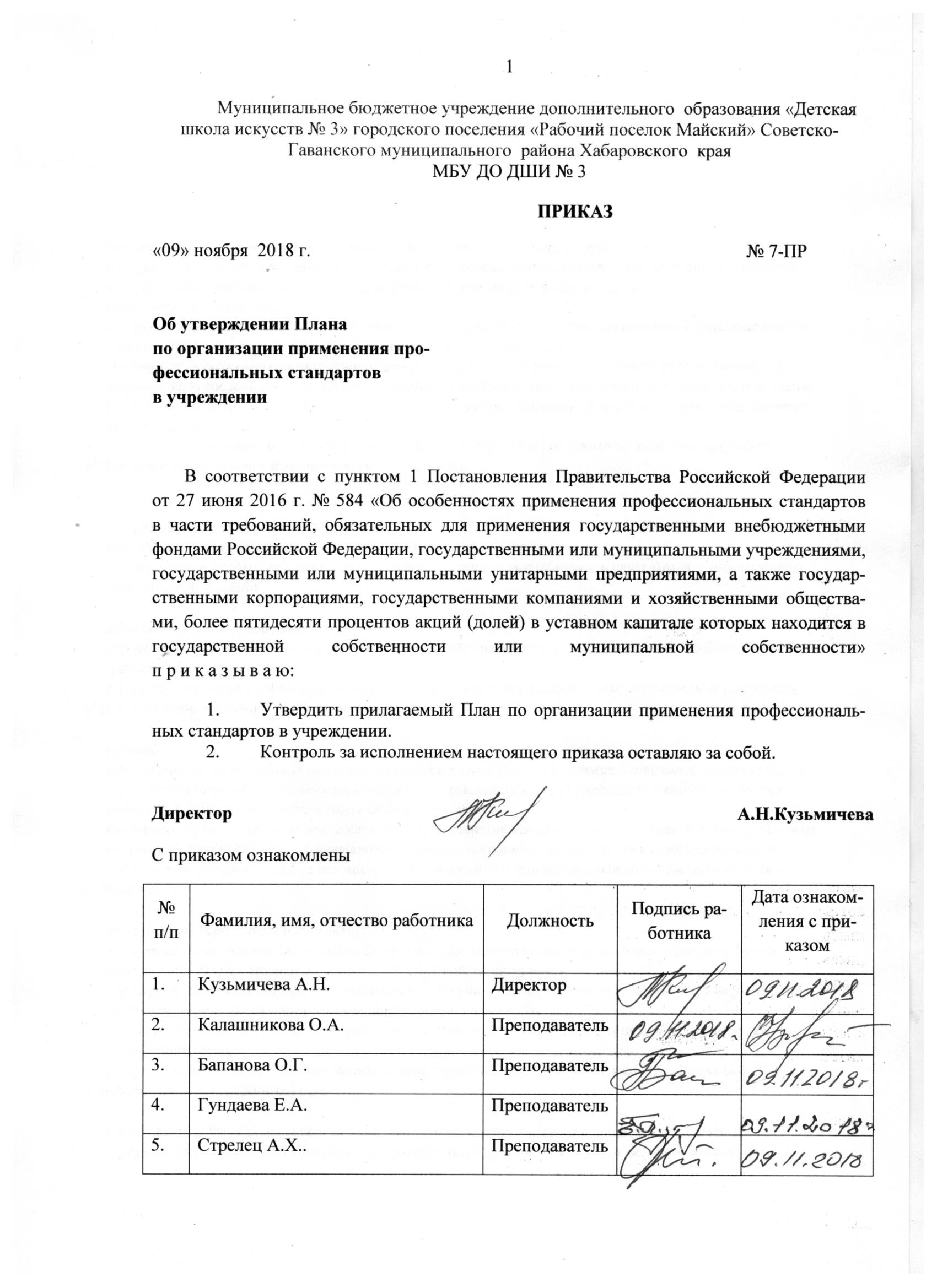 Муниципальное бюджетное учреждение дополнительного  образования «Детская школа искусств № 3» городского поселения «Рабочий поселок Майский» Советско-Гаванского муниципального  района Хабаровского  краяМБУ ДО ДШИ № 3Документ составлен по состоянию на 10 ноября 2019 г.ПРИКАЗ«09» ноября  2018 г.									№ 7-ПРОб утверждении Плана
по организации применения профессиональных стандартов
в учрежденииВ соответствии с пунктом 1 Постановления Правительства Российской Федерации
от 27 июня 2016 г. № 584 «Об особенностях применения профессиональных стандартов
в части требований, обязательных для применения государственными внебюджетными фондами Российской Федерации, государственными или муниципальными учреждениями, государственными или муниципальными унитарными предприятиями, а также государственными корпорациями, государственными компаниями и хозяйственными обществами, более пятидесяти процентов акций (долей) в уставном капитале которых находится в государственной собственности или муниципальной собственности»
п р и к а з ы в а ю:Утвердить прилагаемый План по организации применения профессиональных стандартов в учреждении.Контроль за исполнением настоящего приказа оставляю за собой.С приказом ознакомленыПЛАНпо организации применения
профессиональных стандартов в учрежденииСписок профессиональных стандартов, подлежащих применению
в учреждении: «Педагог дополнительного образования детей и взрослых»;  Сведения о потребности в профессиональном образовании, профессиональном обучении и (или) дополнительном профессиональном образовании работников и о проведении мероприятий по образованию и обучению:Этапы применения профессиональных стандартов:I этап – 2018 год:- определение образовательных организаций и образовательных программ
для организации образования и обучения работников;- взаимодействие с организациями дополнительного профессионального образования
и иными организациями, реализующими дополнительные профессиональные программы;- составление плана-графика образования и обучения работников;- издание приказов о направлении на дополнительное профессиональное образование;- получение работниками профессионального образования, дополнительного профессионального образования, прохождение ими профессионального обучения с учетом квалификационных требований, содержащихся в профессиональных стандартах. II этап – 2019 год:- внесение изменений в должностные инструкции работников с учетом положений профессиональных стандартов;- внесение изменений в Положение об оплате труда работников учреждения, в т.ч.:а) разработка Перечня показателей оценки эффективности деятельности работников (соотнесенных с трудовыми функциями и действиями, содержащимися в профессиональных стандартах);б) разработка Перечня видов дополнительной работы, выполняемой работником с его согласия в течение установленной продолжительности рабочего дня (смены) наряду с работой, определенной трудовым договором, и размеров доплат за ее выполнение;- заключение дополнительных соглашений к трудовым договорам с работниками;- внесение изменений в:а) Программу развития учреждения;б) Правила внутреннего трудового распорядка;в) Положение об аттестации; г) Порядок бесплатного пользования педагогическими работниками образовательными и методическими услугами учреждения;- подготовка информации о применении профессиональных стандартов в учреждении для уполномоченных органов и организаций (по запросам);- проведение повторной оценки соответствия работников учреждения положениям профессиональных стандартов в части необходимых умений и необходимых знаний;- анализ эффективности мероприятий по организации применения профессиональных стандартов в учреждении.Перечень локальных нормативных актов и других документов учреждения, подлежащих изменению в связи с учетом положений профессиональных стандартов, подлежащих применению в учреждении:Программа развития учреждения;Должностные инструкции;Правила внутреннего трудового распорядка;Положение об оплате труда (в том числе перечень показателей для оценки эффективности деятельности работников);Положение об аттестации работников учреждения, не относящихся к педагогическим работникам;Порядок бесплатного пользования педагогическими работниками образовательными
и методическими услугами учреждения;Положение о системе нормирования труда в учреждении.Директор	А.Н.Кузьмичева	                № п/пФамилия, имя, отчество работникаДолжностьПодпись работникаДата ознакомления с приказомКузьмичева А.Н.ДиректорКалашникова О.А.ПреподавательБапанова О.Г.ПреподавательГундаева Е.А.ПреподавательБочкарева Л.И.ПреподавательСтрелец А.Х.ПреподавательСОГЛАСОВАНОПредседатель совета школы
МБУ ДО ДШИ  № 3»от 20 апреля 2018 г. № 4Приложение    УТВЕРЖДЕНПриказом директора  МБУ ДО ДШИ № 3 
    от «09» ноября 2019 г. №  /7-ПР№ п/пПрофессиональный стандартПрофессиональный стандартДолжность, профессияМероприятия
по профессиональному образованию, профессиональному обучению и (или) дополнительному профессиональному образованиюСведения
о потребности
в проф. обр., проф. обучении и (или) доп. проф. обр.1.«Педагог дополнительного образования детей и взрослых»«Педагог дополнительного образования детей и взрослых»ПреподавательОбучение по дополнительной профессиональной программе – программе повышения квалификации 0 чел.№п/пНаименование мероприятияСрокиОтветственный2018 год2018 год2018 год2018 год1.Составить перечень должностей и профессий штатного расписания школы, для которых обязательно введение профстандартаноябрьДиректор2Разработать карты оценки соответствия квалификации работников школы квалификационным требованиям, содержащимся в профстандартеноябрьДиректор3.Составление приказа «О проведение анализа соответствия квалификации работников квалификационным требованиям, содержащимся в профстандарте»ноябрьДиректор№п/пНаименование мероприятияСрокиОтветственный4.Оценка работников непосредственным руководителемноябрьДиректор5.Разработка плана мероприятий по организации применения профстандартов в учрежденииноябрьДиректорКомиссия по организации применения в учреждении профстандартов6.Составление отчёта по результатам оценкиноябрьДиректорКомиссия по организации применения в учреждении профстандартов7.Обсудить и ознакомить на общем собрании работников с планом мероприятий по организации применения профстандартов, информирование работников о результатах оценки на общем собранииноябрьДиректорКомиссия по организации применения в учреждении профстандартов8.Издание приказа «Об утверждении Плана организации применения профессиональных стандартов в учреждении»ноябрьДиректор9.Выдача работникам учреждения письма о переходе на профстандарты в соответствии со ст. 72 ТК РФдекабрьДиректор10.Издание приказа «О результатах анализа оценки соответствия квалификации работников учреждения положениям профстандарта»декабрьДиректор11.Взаимодействие с организациями дополнительного профессионального образования
и иными организациями, реализующими дополнительные профессиональные программыДекабрь 2018-декабрь 2019Директор12.Составление плана-графика образования и обучения работниковдекабрьДиректор13.Издание приказов о направлении на дополнительное профессиональное образованиедекабрь 2018-декабрь 2019Директор№п/пНаименование мероприятияСрокиОтветственный14Получение работниками профессионального образования, дополнительного профессионального образования, прохождение ими профессионального обучения с учетом квалификационных требований, содержащихся в профессиональных стандартахноябрь 2018-декабрь 2019Директор2019 год2019 год2019 год2019 год15.Внесение изменений в должностные инструкции работников учреждения с учётом профстандартафевральДиректор16.Внесение изменений в трудовые договора работниковфевральДиректор17.Формирование информационной папки о применении в учреждении профстандартов1 кварталДиректорКомиссия по организации применения в учреждении профстандартов18.Внесение изменений в:- Порядок бесплатного пользования педагогическими работниками образовательными и методическими услугами учреждения;- Правила внутреннего трудового распорядка2 кварталДиректор19.Вынесение на обсуждение проекта Правил внутреннего трудового распорядка на общее собрание трудового коллектива3 кварталДиректор20.Издание приказа «Об утверждении Правил внутреннего трудового распорядка»3 кварталДиректор21.Внесение изменений в Программу развития школы4 кварталДиректор22.Внесение изменений в Положение об оплате труда работников школы, в то числе:- разработка Перечня видов дополнительного работы, выполняемой работником с его согласия в течение установленной продолжительности рабочего дня (смены) наряду с работой, определённой трудовым договором, и размеров доплат за её выполнение;- разработка Перечня показателей оценки эффективности деятельности 4 кварталДиректор№п/пНаименование мероприятияСрокиОтветственный23.работников (соотнесенных с трудовыми функциями и действиями, содержащимися в профстандартах)24.Подготовка и размещение информации о применении профстандартов на официальном сайте школы в сети «Интернет»4 кварталДиректорОтветственный за сайт учреждения25.Вынесение на рассмотрение проекта «Положения об оплате труда работников школы»4 кварталДиректор26.Издание приказа «Об утверждении Положения об оплате труда работников школы»4 кварталДиректор